Figure S1    We concentrated the MVs with the ExoMir kit. Western blot analysis showed the expression of CD63, which is one of the markers of MVs.Cell: the protein from TC135 cell.Pele: the protein from the pellet of cell culture medium after ultracentrifugation (100,000 rpm, 3 hours)Top and Bot: the protein detected from top and bottom filters of ExoMir kit. The cell culture medium was filtered through the Exomir kit, as mentioned in “Isolation of extracellular microvesicles” section. 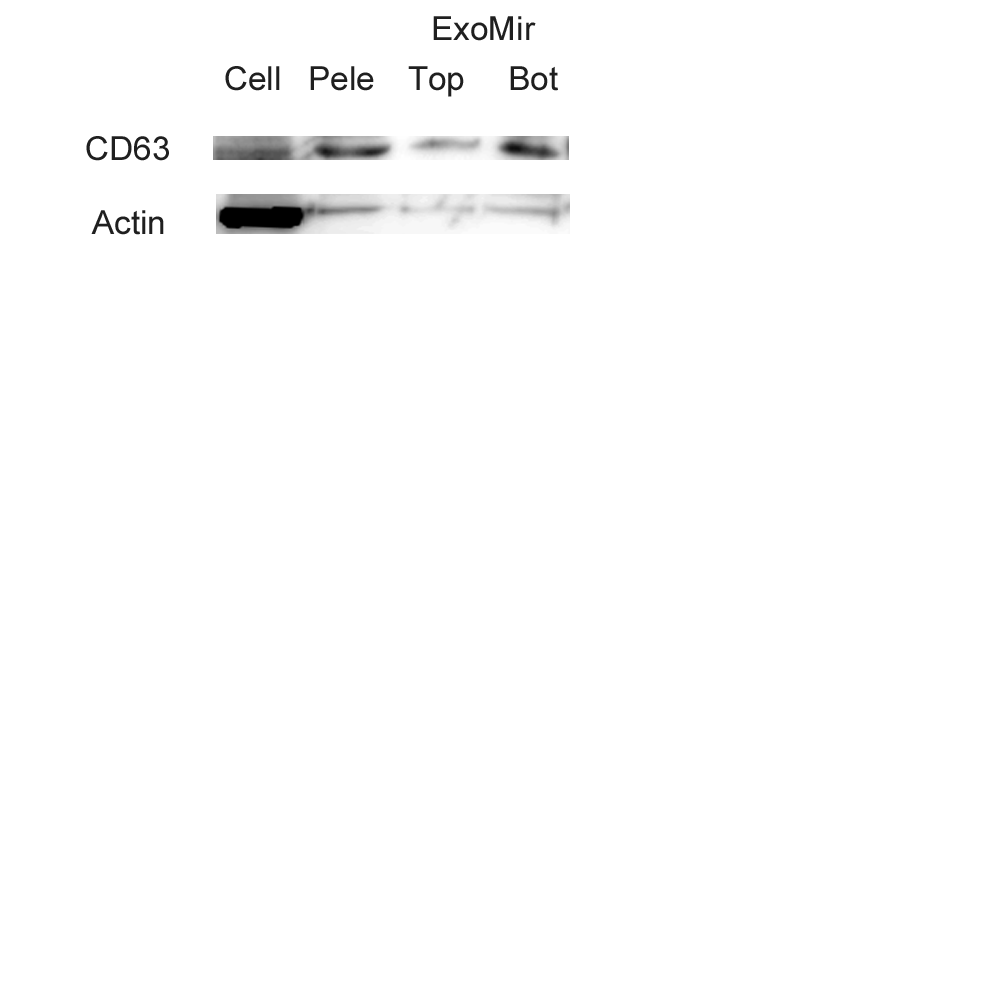 